Harmonogram działań 
Miejskiego Przedszkola nr 13 im Bajkowe Przedszkole
 w Zgierzu 
w ramach WOLONTARIATU
Rok szkolny 2017/2018


Przewodnicząca ds. wolontariatu: Joanna Świder
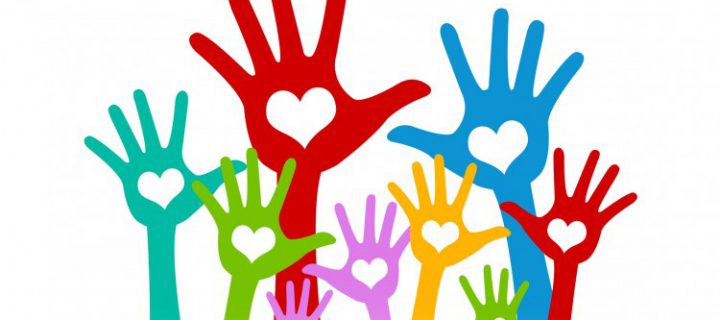 PODMIOT DZIAŁANIACEL DZIAŁANIAINSTYTUCJA
REALIZACJA POPRZEZ:TERMIN REALIZACJIOSOBY ODPOWIEDZIALNEDZIECIWsparcie rzeczowe Domu Małego DzieckaDom Małego Dziecka w ŁodziZbiórka, odzieży, zabawek, kosmetyków27.11.2017-08.12.2017Koordynator:
Ż.Burzyńska- Kowalczyk
J. Świder 
K.Witkowska
Ł.Stolarski
T.CichyDZIECIPozyskanie środków dla wyrównania szans dla noworodków – wsparcie dla oddziałów neonatologicznychFundacja WOŚPZbiórkę pieniędzy
 w przedszkolu01.2018r.Koordynator:
O.Filipowicz
Ł.Stolarski
M.MiszczakDZIECIWparcie dzieci 
z różnych form pieczy zastępczejTowarzystwo Nasz DomGóra grosza- zbiórka pieniędzy27.11.-02.12.
2017r.Koordynator:
A.Gębicka
A.PabijańczykT.ZarębskaDZIECIPomoc dzieciom 
z łódzkiego hospicjum Stowarzyszenie Łódzkie Hospicjum dla 
Dzieci – ŁupkowaZbiórka nakrętek 
w przedszkolu09.2017-06.2018Koordynator:
M.Kwiecień
K.Szczygielska
T.Cichy
DZIECIWsparcie dzieci
 z afrykańskiej wioskiZgromadzenie sióstr Miłosierdzia św.Karola Boromeusza
Zbiórka  przyborów szkolnych
dla dzieci 
z 
zambijskiej wioski MpanshyaD0 28.11.2017r.Koordynator K.Szczygielska
M.MiszczakPODMIOT DZIAŁANIACEL DZIAŁANIAINSTYTUCJA
REALIZACJA POPRZEZ:TERMIN REALIZACJIOSOBY ODPOWIEDZIALNEOSOBY
 
NIEPEŁNOSPRAWN      E
Integracja dzieci zdrowych 
z niepełnospawnymiOśrodek Wczesnej Interwencji 
w ZgierzuUdział przedszkolaków
w zajęciach grupowych – pomoc dzieciom w terapii 03.-06.2018 r.Koordynator:
J. Świder
Ł.StolarskiOSOBY
 
NIEPEŁNOSPRAWN      E
Wsparcie rzeczowe-zbiórka artykułów pielęgnacyjnych dla podopiecznych Fundacji.Hospicjum Gajusz 
w ŁodziZbiórka artykułów pielęgnacyjnych dla Fundacji na terenie przedszkola03.2018rKoordynator:
 Ż.Burzyńska –Kowalczyk
J. Świder
Ł.Stolarski
T.CichyOSOBY
 
NIEPEŁNOSPRAWN      E
 Kształtowanie wśród dzieci postawy szacunku wobec osób starszych
 i niepełnosprawnych;
-Uwrażliwianie na samotność innych
Dom Pomocy Społecznej 
w ZgierzuKoncert zespołu 
Bajkowe Nutki04.2018Koordynator :
Łukasz Stolarski
T.CichyOSOBY
 
NIEPEŁNOSPRAWN      E
Pozyskanie potencjalnych dawców szpiku
Fundacja DKMS
Prelekcja z przedstawicielem Fundacji DKMS skierowana do pracowników przedszkola
 i rodziców
02.2018

Koordynator: 
Ż.Burzyńska 
–Kowalczyk
J.Świder
Ł.Stolarski

PODMIOT DZIAŁANIA  CEL DZIAŁANIAINSTYTUCJAREALIZACJA POPRZEZ:TERMIN REALIZACJIUOSOBY ODPOWIEDZIALNE      O       S      O      B      Y
      STARSZE
-Kształtowanie wśród dzieci postawy szacunku wobec osób starszych

Dom Dziennego Pobytu Senior – Wigor w Zgierzu
Warsztaty wielopokoleniowe
na terenie przedszkola

02.-03.2018
Koordynator :
Ł.Stolarski
O.Filipowicz
M.Miszczak
T.Cichy      O       S      O      B      Y
      STARSZE
-Kształtowanie wśród dzieci postawy szacunku wobec osób starszych

Dom Dziennego Pobytu Senior – Wigor w ZgierzuWystęp dzieci 
z okazji Dnia Babci i Dziadka 01.-02. 2018r.
Koordynator :
Ł.Stolarski
O.Filipowicz
M.Miszczak
T.CichyPODMIOT DZIAŁANIACEL DZIAŁANIAINSTYTUCJA
REALIZACJA POPRZEZ:TERMIN REALIZACJIOSOBY ODPOWIEDZIALNE
ZWIER
Z
Ę
T
APomoc zwierzętom leśnym
 w okresie zimowym
Nadleśnictwo ŁagiewnikiAkcja 
Pomagamy zwierzętom leśnym przetrwać zimę 
01.2018r.Koordynator:
K.Witkowska
A.GębickaZwrócenie uwagi na potrzeby zwierząt ze zgierskiego schroniska, wsparcie
 w postaci pożywienia dla zwierząt.Schronisko MEDOR w ZgierzuAkcja
Zielone światło dla zgierskiego schroniska
10.2017r.Koordynator:
T.Zarębska
A.Pabijańczyk
A.GębickaPODMIOT DZIAŁANIACEL DZIAŁANIAINSTYTUCJA
REALIZACJA POPRZEZ:TERMIN REALIZACJIOSOBY ODPOWIEDZIALNEPRZEDSZKOLEUpowszechnianie czytelnictwa wśród dzieci poprzez doposażenie kącików czytelniczych w przedszkolu
Przedszkole Kiermasz Mikołajkowy
04.12-06.12.2017rKoordynator :
O.Filipowicz
Ł.Stolarski
J.ŚwiderPRZEDSZKOLEUpowszechnianie czytelnictwa wśród dzieci poprzez doposażenie kącików czytelniczych w przedszkolu
Przedszkole Kiermasz Bożonarodzeniowy
18.12.-22.12.2017r.Koordynator :
O.Filipowicz
Ł.Stolarski
J.ŚwiderPRZEDSZKOLEUpowszechnianie czytelnictwa wśród dzieci poprzez doposażenie kącików czytelniczych w przedszkolu
Przedszkole Kiermasz Wielkanocny
03.2018r.Koordynator :
O.Filipowicz
Ł.Stolarski
J.ŚwiderPRZEDSZKOLE       Upowszechnianie czytelnictwa wśród dzieciPrzedszkoleAkcja 
„Cała Polska czyta dzieciom”

09.2017-06.2018r.Koordynator: 
D.Jatczak
K.Krajewska
PRZEDSZKOLEPozyskanie osoby wspierającej pracę nauczyciela w grupie Fundacja Krok Do Przodu     Wolontariat Europejski
-wspieranie pracy nauczyciela w grupie12.2017-07.2018Koordynator J.ŚwiderPRZEDSZKOLEPozyskanie osoby wspierającej pracę nauczyciela w grupie Urząd Miasta Zgierz           Wolontariusz- wspieranie pracy nauczyciela w grupie
11.2017r -Koordynator: T.Zarębska
D.Jatczak      RADAPEDAGOGICZNA
Upowszechnianie wartości wolontariatu 
Przedszkole
Rada samokształceniowa
Pt: „Poznanie przez dziecko norm i wartości społecznych, których   źródłem jest pomoc słabszym i potrzebującym prowadząca do wdrożenia pojęcia wolontariat”.15.02.2018J.Świder
Ł.Stolarski
K.Witkowska
T.Cichy      RADAPEDAGOGICZNA
Upowszechnianie wartości wolontariatu 
Przedszkole

Zajęcie koleżeńskie20.02.2018r
 
        Ż.Burzyńska          
        Kowalczyk
      RADAPEDAGOGICZNA
Promocja podjętych działań Strona internetowa przedszkola09.2017 – 06.2018rKoordynator :
J.Świder
Ł.Stolarski
O.Filipowicz      RADAPEDAGOGICZNA
Promocja podjętych działań Tablica ogłoszeń
09.2017 – 06.2018rKoordynator :
J.Świder
Ł.Stolarski
O.Filipowicz